Notice to Water System UsersWe       Water System, I.D.      , located in       County, are required to monitor your drinking water for specific contaminants on a regular basis.  Results of regular monitoring indicate whether or not your drinking water meets health standards.  We did not meet our monitoring requirements for the chemicals listed below for the specified time period, and therefore cannot be sure of the quality of your drinking water at that time.At this time: Our required samples for each contaminant listed above have been collected for this monitoring period. We will collect samples in the future as required. Other information for customers.For more information, contact the owner or operator       at phone       or address      .This notice is sent to you by       Water System on  .To request this document in another format, call 1-800-525-0127. Deaf or hard of hearing customers, please call 711 (Washington Relay) or email civil.rights@doh.wa.gov.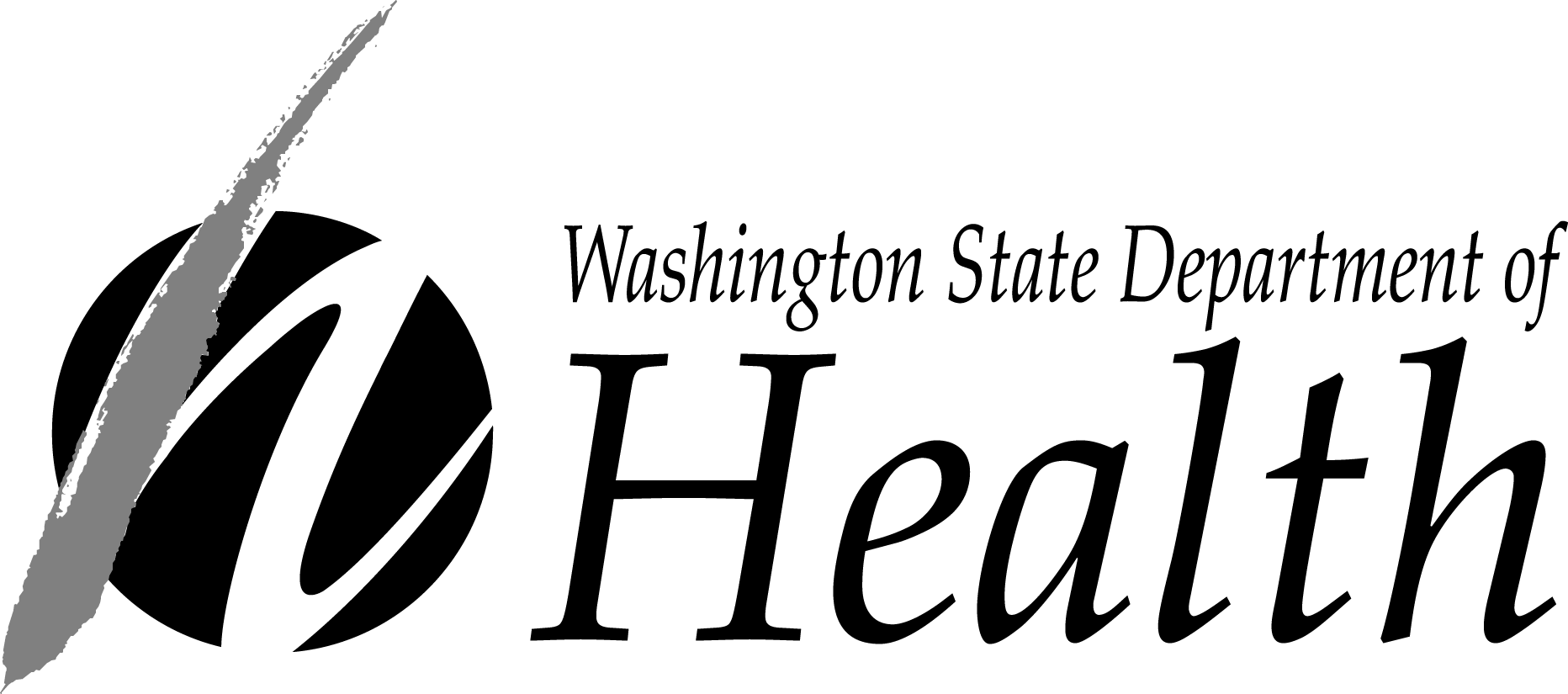 Chemical ContaminantRequired FromRequired To Nitrate Lead and Copper Total Trihalomethanes Haloacetic Acids Bromate Arsenic Complete Inorganic Contaminants (IOCs) Volatile Organic Contaminants (VOCs) Per- and Polyfluoroalkyl Substances (PFAS) Pesticides Herbicides OtherChemical Monitoring Public Notice Certification Form This section must be completed by the water system. Signature below indicates notice contained all required elements.Complete the following items (check all that apply): Notice mailed to all water customers on . Notice hand delivered to all water customers on . Notice included in annual Consumer Confidence Report (attach copy).    Notice posted at       on .     (By Department Approval Only)                       _______________________________________________          ________________________________________     Signature of owner or operator                                 Position                                                    DateSend copy of completed notification and certification toOffice of Drinking Water, Water Quality SectionPO Box 47822Olympia, WA 98504-7822FAX (360)236-2252